Traineeship – Technical Officer Materials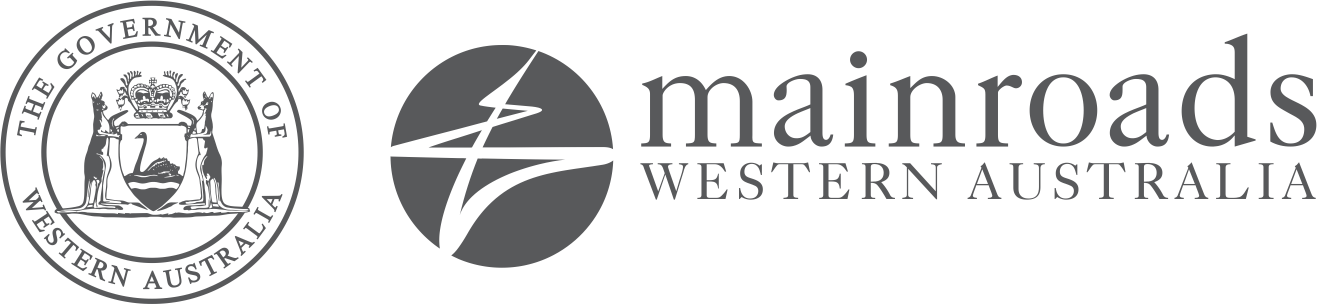 Application FormPersonal Information Personal Information First NameSurnameApplication Instructions Please complete the below questions in no more than two (2) pages. Please attach this completed form to your online application, along with your Certificate of Lower Secondary Studies at Year 10 (or equivalent).1. Why would you like to work for Main Roads in your local region? 2. Giving consideration to the description of this role (as per the job role statement), what interests you the most in developing a career in a technical field and being involved in field and laboratory testing? 3. The traineeship is mainly delivered through on-the-job training, however there is also classroom based training involved. There will be some study and homework required. Are you prepared to do homework and study in your own time? 4. The classroom based training occurs twice a year, in 2 or 3 week blocks. The training is based in Perth. Main Roads will make all the travel and accommodation arrangements for you and cover the costs. Are you prepared to join other trainees in Perth for block training twice a year? 